St. Patrick ParishParent Permission and Medical Release FormDear Parent or Legal Guardian:Your child is eligible to participate in a parish/school sponsored activity requiring transportation to the retreat site.  This activity will take place under the guidance and supervision of employees and/or volunteers from St. Patrick Parish and School. A brief description of the activity follows:Name of Event:  “Overcome” High School Co-Ed Retreat Destination:  St. Patrick School 	    Designated Supervisor of Activity: Andrea Gleason  Date and Time of Event: begins Jan 18 @ 9:30am, ends Jan 19 @ 12pm Method of Transportation: All students are responsible for transportation to and from retreat siteParticipation Fee:  $20 Questions?  Contact Andrea Gleason by email at andreagleason@portlandstpats.org or call 989-640-2921.MUST HAVE SIGNED PERMISSION FORM TO ATTEND.  Detach and return bottom portion of formby Jan. 10th***********************************************************************************************Statement of Consent to attendI hereby consent to participation by my child ___________________________in the event described above scheduledfor Jan 18-19. I understand that the event will take place at St. Patrick School.  I further consent to the conditions stated above on participation in this event, including parent/guardian responsibility for transportation to and from site of the retreat.In consideration of my child being allowed to participate in this event, I agree to waive and release, and indemnifyand hold harmless St. Patrick Parish/School, any and all affiliated organizations, its/their employees, agents, representatives, volunteers, and drivers, from any and all claims I or my child may have, excluding claims for intentional misconduct or gross negligence arising from or relating to my child’s participation in this event.Student’s Date of Birth:_______________________________ Relationship To You:___________________________Address of Student:_______________________________________________________________________________ Phone:_________________________________ Emergency Phone:_________________________________________Family Physician:__________________________________Phone:_________________________________________Address:________________________________________________________________________________________List allergies, medications, contacts, or other pertinent comments: _______________________________________________________________________________________________Insurance Phone #____________________________________   Bin #______________________________________Health Insurance Data:  Company:__________________________ Policy:___________________________________ Group:___________________________________   Contract:_____________________________________________This release form is completed and signed of my own free will with the sole purpose of authorizing medical treatment under emergency circumstances in my absence and to grant permission to attend event.I certify that I am the (check one)  _____custodial parent(s)  _____legal guardian(s) of the minor child named in above and I agree to the above terms for myself and for my minor child. _________________________________      _________________________________________	   ____________	(Print Parent’s Name)                                 	 (Parent’s Signature)      		 		   (Date)MEDIA RELATIONS/PROMOTIONS RELEASE FORIF PERSON BEING USED IN THE MATERIAL IS UNDER 18 YEARS OF AGE, PARENT OR LEGAL GUARDIAN MUST SIGN THIS FORM.I/we give my/our permission to Portland St Patrick Church and all entities, representatives, employees, and agents operating under its authority to use, without prior notice, my name or my minor child’s name, city and state, and/or audio, video(s), photo(s), and/or any other likeness and to use statements made by or attributed to me or my child relating to St Patrick, without compensation, for web, social media, publicity or similar promotions. I waive my right to inspect or approve such publications, including any written copy that may be created in connection therewith. I/we agree that my/our signature(s) below releases any and all claims against St Patrick Church, or its associated entities related to or arising out of the use of the stated items as media relations/promotional material(s).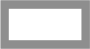      			Yes, I grant permission for release     			No, I do not grant permission for release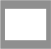 Signature of Parent or Individual (if 18 or older):  	 Date :____________________